7º JOGOS ABERTOS DA TERCEIRA IDADE - JASTIA T E S T A D OAtesto para os devidos fins que o Sr.(a)_______________________________ , portador do RG Nº. _____________________, está em condições de saúde para participar dos Jogos Abertos da Terceira Idade, de 2014, na(s) modalidade(s) abaixo:Observações: _________________________________________________________________________________________________________________________________________________________________________________________________________________________________________________________________________________________________________________________________________________________________________________________________Local: ________________________________       Data: _____ / _____ / 2014.__________________Assinatura e CarimboNome do Médico: _________________________________________________CRM: _______________________________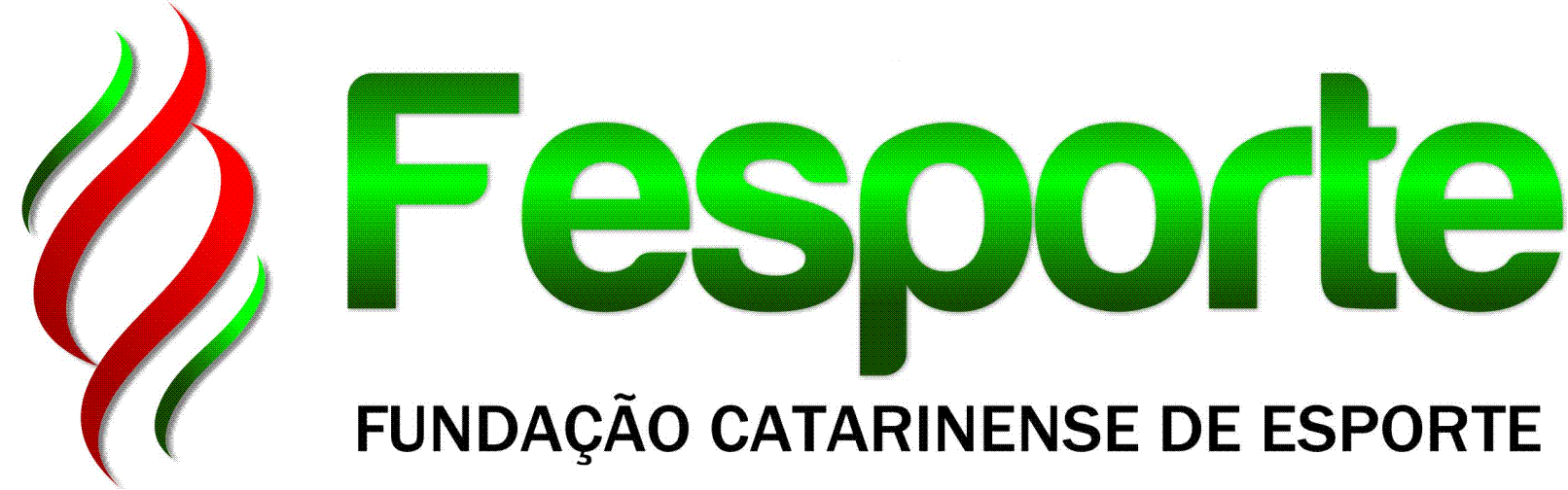 ESTADO DE SANTA CATARINASECRETARIA DE ESTADO DE TURISMO, CULTURA E ESPORTEFUNDAÇÃO  CATARINENSE DE ESPORTE – FESPORTERua Comandante José Ricardo Nunes, 79 – Florianópolis/SC   CEP: 88070-220Fone: 48 - 32711800 www.fesporte.sc.gov.br   fesporte@fesporte.sc.gov.br BOCHABOLÃOCANASTRADANÇA COREOGRÁFICADANÇA DE SALÃODOMINÓTRUCO